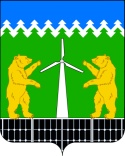 БЕЛЯКИНСКИЙ СЕЛЬСКИЙ СОВЕТ ДЕПУТАТОВБОГУЧАНСКОГО РАЙОНАКРАСНОЯРСКОГО КРАЯ                                                              РЕШЕНИЕ                   «21» декабря 2022г.                              п.Беляки                                 № 34-36О внесении изменений и дополнений в Устав Белякинского сельсовета Богучанского района Красноярского краяВ целях приведения Устава Белякинского сельсовета Богучанского района Красноярского края в соответствие с требованиями Федерального закона от 06.10.2003 № 131-ФЗ «Об общих принципах организации местного самоуправления в Российской Федерации», руководствуясь статьями 7, 20 Устава Белякинского сельсовета Богучанского района Красноярского края, Белякинский сельский Совет депутатов РЕШИЛ:В Устав Белякинского сельсовета Богучанского района Красноярского края внести следующие изменения:1.1. пункт 8 статьи 4 после слов «с момента подписания» заменить словами «со дня их подписания»;1.2. в статье 7:- в подпункте 2 пункта 1 слово «установление» заменить словом «введение»;- в подпункте 15 пункта 1 слова «, городском наземном электрическом транспорте» исключить;1.3. в статье 8:- подпункт 2 пункта 1 изложить в следующей редакции:«2) участие в организации и финансировании мероприятий, предусмотренных статьей 7.1-1 Закона РФ от 19.04.1991 № 1032-1 «О занятости населения в Российской Федерации»;- подпункт 10 пункта 1 статьи исключить;1.4. в пункте 1 статьи 10 слово «наделяется» заменить словом «обладает»;1.5. в статье 9 :- пункт 1 статьи 9 дополнить предложением следующего содержания:«Наделение органов местного самоуправления отдельными государственными полномочиями иными нормативными правовыми актами не допускается.»;- дополнить пунктом 4 следующего содержания:«Сельский Совет депутатов имеет право принять решение о дополнительном использовании собственных материальных ресурсов и финансовых средств для осуществления отдельных государственных полномочий, переданных органам местного самоуправления поселения, предусмотрев соответствующее финансирование в бюджете поселения.»;1.6. В пункте 2 статьи 20 слова «по одномандатным избирательным округам» заменить на « по одному многомандатному избирательному округу»1.7. в статье 21 :- в пункте 1 слово «состава» заменить словом «созыва»;- в подпункте 8 пункта 2 слова «и является распорядителем по этим счетам» исключить;1.8. в подпункте 1.2 пункта 1 статьи 22 после слов «двумя третями депутатов» дополнить словами «от установленной численности»;1.9. в статье 19-1:- наименование изложить в следующей редакции:«Статья 19.1. Гарантии осуществления полномочий лиц, замещающих муниципальные должности на постоянной основе»;- абзац первый пункта 1 изложить в следующей редакции:«Настоящим Уставом лицу, замещающему муниципальную должность на постоянной основе,  гарантируются:»;1.10. в подпункте 3 пункта 1 статьи 23 слово «установление» заменить словом «введение»;1.11. в статье 24:- пункт 3 после слов «1/3 депутатов» дополнить словами «от общего числа избранных депутатов», после слов «обязан созвать» дополнить словом «внеочередную»;- дополнить абзацем вторым пункт 4 изложить в следующей редакции:«Вновь избранный Совет собирается на первое заседание в течение 30  дней со дня избрания Совета в правомочном составе.»;1.12. в пунктах 2, 3 статьи 26 слово «администрации» исключить;1.13. в пункте 7 статьи 27 слова «об установлении» заменить словами «о введении»;1.14. статью 31 исключить;1.15. в статье 34:- в подпункте 1пункта 5 слова «досрочных выборов органов» заменить словами «досрочных выборов в органы»;1.16. в статье 35 :- пункт 2 после слова « итогов» дополнить словом «голосования»;- пункт 3 после слова «итоги» дополнить словом «муниципальных»;1.17. предложение первое пункта 4 статьи 37 дополнить словами «, с учетом особенностей, установленных Федеральным законом от 06.10.2003 № 131-ФЗ «Об общих принципах организации местного самоуправления в Российской Федерации»»;1.18. в статье 41:- в пункте 6 слово «(обнародование)» исключить;1.19. абзац 2 пункт 1 статьи 38 изложить в следующей редакции:«  С инициативой о внесении инициативного проекта вправе выступить инициативная группа численностью не менее десяти граждан, достигших шестнадцатилетнего возраста и проживающих на территории муниципального образования, органы территориального общественного самоуправления, староста сельского населенного пункта (далее - инициаторы проекта). Минимальная численность инициативной группы может быть уменьшена нормативным правовым актом сельского Совета депутатов.»;1.20.в статье 40 :- в пункте 4 слово «(обнародованию)» исключить;1.21. главу 6 дополнить статьей 42.3 следующего содержания:«Статья 42.3. Староста сельского населенного пункта1. Староста сельского населенного пункта (староста) – лицо, уполномоченное представлять интересы жителей населенного пункта, расположенного в поселении, во взаимоотношениях с органами местного самоуправления. Староста действует на общественных началах на принципах законности и добровольности.2. Староста назначается Советом депутатов, по представлению схода граждан сельского населенного пункта из числа лиц, проживающих на территории данного сельского населенного пункта и обладающих активным избирательным правом.Срок полномочий старосты – 5 лет.Полномочия старосты подтверждаются  выпиской из решения Совета депутатов по  назначению старосты или удостоверением.3. Старостой может быть назначен гражданин Российской Федерации, достигший возраста 18 лет, обладающий избирательным правом, постоянно проживающий в границах населенного пункта.Старостой не может быть назначено лицо:1) замещающее государственную должность, должность государственной гражданской службы, муниципальную должность или должность муниципальной службы;2) признанное судом недееспособным или ограниченно дееспособным;3) имеющее непогашенную или неснятую судимость.4. Староста для решения возложенных на него задач:1) взаимодействует с органами местного самоуправления, муниципальными предприятиями и учреждениями и иными организациями по вопросам решения вопросов местного значения в сельском населенном пункте;2) взаимодействует с населением, в том числе посредством участия в сходах, собраниях, конференциях граждан, направляет по результатам таких мероприятий обращения и предложения, в том числе оформленные в виде проектов муниципальных правовых актов, подлежащие обязательному рассмотрению органами местного самоуправления;3) информирует жителей сельского населенного пункта по вопросам организации и осуществления местного самоуправления, а также содействует в доведении до их сведения иной информации, полученной от органов местного самоуправления;4) содействует органам местного самоуправления в организации и проведении публичных слушаний, обнародовании их результатов в сельском населенном пункте;5) вправе выступить с инициативой о внесении инициативного проекта по вопросам, имеющим приоритетное значение для жителей сельского населенного пункта.5. Староста обладает следующими правами:1) содействовать в реализации прав и законных интересов жителей населенного пункта путем направления в органы государственной власти и местного самоуправления заявлений, предложений и жалоб граждан;2) выяснять мнение жителей населенного пункта по проектам решений представительного органа путем его обсуждения;3) разрабатывать и вносить на рассмотрение в органы местного самоуправления предложения по программе развития соответствующей территории, по организации работы учреждений здравоохранения, культуры, торговли, образования, по благоустройству населенных пунктов, сохранности и надлежащего использования муниципального жилищного фонда, охраны природы, рационального использования природных ресурсов, развития фермерских (крестьянских) хозяйств;4) быть принятым в органах или должностными лицами местного самоуправления во внеочередном порядке по вопросам взаимодействия органа местного самоуправления и жителей населенного пункта.6. О своей работе староста отчитывается не реже 1 раза в год на собрании граждан, проводимом на территории населенного пункта.7. Полномочия старосты прекращаются досрочно по решению представительного органа муниципального образования, в состав которого входит данный сельский населенный пункт, по представлению схода граждан сельского населенного пункта, а также в случаях, установленных пунктами 1 - 7 части 10 статьи 40 Федерального закона от 06.10.2003 № 131-ФЗ.»1.22. в пункте 1 статьи 46 слова «могут проводиться» заменить словом «проводятся»;1.23. статью 48 дополнить пунктом 3 следующего содержания:«3. Право поступления на муниципальную службу имеют граждане Российской Федерации, отвечающие квалификационным требованиям по замещаемой должности муниципальной службы. При поступлении на муниципальную службу, а также при ее прохождении не допускается установление каких бы то ни было прямых или косвенных ограничений или преимуществ в зависимости от пола, расы, национальности, происхождения, имущественного и должностного положения, места жительства, отношения к религии, убеждений, принадлежности к общественным объединениям, а также от других обстоятельств, не связанных с профессиональными и деловыми качествами муниципального служащего.»;1.24. пункт 1 статьи 56 дополнить абзацем следующего содержания:«документах, определяющих цели национального развития Российской Федерации и направления деятельности органов публичной власти по их достижению.»;1.25. в абзаце первом статьи 60 слово «законодательством» заменить словами «федеральными законами»;1.26. статью 63 после слов «Совета депутатов,» дополнить словами «органами территориального общественного самоуправления,».2. Главе Белякинского сельсовета в порядке, установленном Федеральным законом от 21.07.2005 № 97-ФЗ «О государственной регистрации уставов муниципальных образований», направить настоящее решение на государственную регистрацию в течение 15 дней со дня принятия в Управление Министерства юстиции Российской Федерации по Красноярскому краю.3. Настоящее решение подлежит официальному опубликованию, с указанием реквизитов решения о его государственной регистрации, в периодическом печатном издании «Депутатский вестник» после его государственной регистрации в течение семи дней со дня поступления из Управления Министерства Юстиции по Красноярскому краю уведомления о включении сведений об уставе муниципального образования в государственный реестр уставов муниципальных образований Красноярского края.4. Глава Белякинского сельсовета в течение 10 дней со дня официального опубликования (обнародования) Решения обязан направить в Управление Министерства юстиции РФ по Красноярскому краю сведения об источнике и о дате официального опубликования (обнародования) Решения для включения указанных сведений в государственный реестр уставов муниципальных образований Красноярского края.5. Настоящее Решение вступает в силу после государственной регистрации в установленном законом порядке и его официального опубликования. Председатель Белякинского сельскогоСовета депутатов                                                                          Л.И. ИльичеваГлава Белякинского сельсовета                                                   В.А. Паисьева